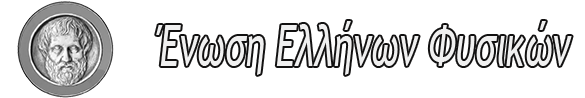 Γριβαίων 6 Αθήνα 10680  - Τηλ: 210 3635701 -  210 3610690  -  e- mail:  eefpan2017@gmail.com1o Φεστιβάλ Βιωματικών Δράσεων για μαθητές Δημοτικού & ΓυμνασίουΗ ΕΝΩΣΗ ΕΛΛΗΝΩΝ ΦΥΣΙΚΩΝδιοργανώνει το 1ο ΦΕΣΤΙΒΑΛ ΒΙΩΜΑΤΙΚΩΝ ΔΡΑΣΕΩΝ με θέμα: «Συνεργατική και Διαθεματική Προσέγγιση της Γνώσης». Μια γιορτή για μαθητές Δημοτικού και Γυμνασίου ΑνακοίνωσηΤο 1ο Φεστιβάλ Βιωματικών Δράσεων με θέμα: «Συνεργατική και Διαθεματική Προσέγγιση της Γνώσης», πρόκειται να πραγματοποιηθεί στις 8 & 9 Απριλίου 2017 στο Εμπορικό Κέντρο The Mall Athens στο Μαρούσι (Σταθμός Νερατζιώτισσα) στο 4ο επίπεδο του εμπορικού κέντρου μέσα σε αίθουσα 1000 m2 περίπου (δίπλα από το εστιατόριο La Pasteria), όπου μπορούν να παρευρεθούν μαθητές Δημοτικών Σχολείων και Γυμνασίων από όλη την Ελλάδα, καθώς και εκπαιδευτικοί όλων των βαθμίδων της εκπαίδευσης.
Το κεντρικό θέμα του Φεστιβάλ είναι τα εκπαιδευτικά προγράμματα «F1 in Schools για Δημοτικά» και «4x4 in Schools για Γυμνάσια». Το πρόγραμμα θα περιλαμβάνει ποικίλες βιωματικές δραστηριότητες STEM και αγώνες επίδειξης πάνω σε πραγματικές πίστες, χρησιμοποιώντας τρισδιάστατα μοντέλα μικρής κλίμακας που θα κατασκευάσουν ομάδες μαθητών από Δημοτικά Σχολεία και Γυμνάσια.  Περιεχόμενο Α) Για το Εκπαιδευτικό Πρόγραμμα «F1 in Schools για Δημοτικά».Μαθητές από Δημοτικά Σχολεία δημιουργούν ομάδες των 4 μελών με σκοπό να κατασκευάσουν F1 μοντέλα αυτοκινήτων από χαρτί.Η Ένωση Ελλήνων Φυσικών θα δώσει δωρεάν σε κάθε ομάδα ένα πλήρες Σετ Υλικών από πλαστικούς τροχούς, μεταλλικούς άξονες και φύλλα χαρτόνι για την κατασκευή δύο (2) F1 Μοντέλων. Κάθε σχολείο μπορεί να συμμετέχει με μία ομάδα στο Φεστιβάλ.Προϋπόθεση για την συμμετοχή είναι η υποβολή μιας εργασίας 5σελίδων (τουλάχιστον) από κάθε ομάδα.Η συγκεκριμένη εργασία μπορεί να περιλαμβάνει, ενδεικτικά: -      Μια σελίδα να παρουσιάζει τα μέλη της ομάδας, τους ρόλους, τις αρμοδιότητες, καθώς και τους στόχους της ομάδας.  -      Μια με δύο σελίδες να περιγράφουν τομείς που διερευνήθηκαν από τους μαθητές στο πλαίσιο συμμετοχής τους στο πρόγραμμα F1 in Schools, όπως επίδραση δυνάμεων, επιλογή τροχών, επιλογή σχήματος αυτοκινήτου, αεροδυναμική, κλπ.-      Μια σελίδα αρχικών σκαριφημάτων (χειρόγραφων) του σχεδίου του F1 αυτοκινήτου, παρουσιάζοντας τα διάφορα συμπεράσματα που κατέληξαν μέσω κάποιας μικρής έρευνας που έχουν κάνει.  -      Μια σελίδα να περιγράφει ένα πλάνο ενεργειών της ομάδας προκειμένου να διακριθεί στον διαγωνισμό F1 in Schools. Μπορεί να περιλαμβάνει θέματα όπως επιλογή ονόματος ομάδας, σχεδιασμός λογοτύπου ομάδας, διαχείρισης χρόνου, ενέργειες επικοινωνίας, κλπ.Οι εργασίες θα σταλούν σε ψηφιακή μορφή στο eefpan2017@gmail.com σε αρχεία τύπου .PDF έως στις 31 Μαρτίου 2017 το αργότερο και ώρα 17:00 μμ.  Με την προσέλευση των ομάδων στο Φεστιβάλ θα παραδίδουν και ένα εκτυπωμένο αντίγραφο της εργασίας τους.Με κλήρωση, που θα διενεργηθεί το Σάββατο 8 Απριλίου το πρωί, θα επιλεγούν 30 Ομάδες/Σχολεία, που θα παραλάβουν από την ΕΕΦ το δωρεάν Σετ Υλικών για να κατασκευάσουν δύο (2) F1 Μοντέλα για να διαγωνιστούν στο Πρόγραμμα «F1 in Schools για Δημοτικά». Οι μαθητές από τις υπόλοιπες ομάδες θα μπορούν να συμμετέχουν στις δραστηριότητες STEM και να παρακολουθήσουν ως θεατές τους αγώνες επίδειξης πάνω στην πίστα του F1 in Schools.Το Σετ Υλικών, που θα χορηγηθεί δωρεάν από την ΕΕΦ σε 30 Ομάδες/Σχολεία, θα παραμείνει στο Σχολείο της κάθε ομάδας προκειμένου να συμμετέχει στον πανελλήνιο διαγωνισμό F1 in Schools για Δημοτικά Σχολεία της τρέχουσας ή/και της επόμενης σχολικής περιόδου.Β) Για το Εκπαιδευτικό Πρόγραμμα «4x4 in Schools για Γυμνάσια»Μαθητές από Γυμνάσια δημιουργούν ομάδες των 3 έως 6 μελών με σκοπό να οδηγήσουν με επιτυχία ένα τηλεκατευθυνόμενο 4x4 όχημα πάνω σε μια πίστα με πραγματικά εμπόδια.Η Ένωση Ελλήνων Φυσικών θα δώσει δωρεάν σε κάθε ομάδα ένα πλήρες Starter Κit αποτελούμενο από ένα τηλεκατευθυνόμενο 4x4 όχημα.Κάθε σχολείο μπορεί να συμμετέχει με μία ομάδα στο Φεστιβάλ.Προϋπόθεση για την συμμετοχή είναι η υποβολή μιας εργασίας 5σελίδων (τουλάχιστον) από κάθε ομάδα.Η συγκεκριμένη εργασία μπορεί να περιλαμβάνει, ενδεικτικά: -     Μία σελίδα να περιγράφει αρχικές ιδέες της ομάδας για να κατασκευάσουν ένα φιλικό προς το περιβάλλον 4x4 όχημα αποτελούμενο από ανακυκλώσιμα υλικά.-     Μια σελίδα να παρουσιάζει τα μέλη της ομάδας, τους ρόλους, τις αρμοδιότητες, καθώς και τους στόχους της ομάδας.  -     Μια σελίδα να περιγράφει τομείς που διερευνήθηκαν από την ομάδα στα πλαίσια συμμετοχής της στο πρόγραμμα 4x4 in Schools, όπως επιλογή υλικών για το αμάξωμα, σχεδιασμός τροχών, κλπ.-     Μια σελίδα αρχικών σκαριφημάτων (χειρόγραφων) του σχεδίου του αμαξώματος του 4x4 οχήματος. Οι ομάδες θα πρέπει να παρουσιάσουν τα διάφορα συμπεράσματα που κατέληξαν μέσω κάποιας μικρής έρευνας που θα έχουν κάνει.  -     Μια σελίδα που οι ομάδες θα περιγράφουν ένα αρχικό πλάνο ενεργειών τους προκειμένου να διακριθούν στον διαγωνισμό του 4x4 in Schools. Μπορεί να περιλαμβάνει θέματα όπως διαχείρισης χρόνου και πόρων, συνεργασίες, δημιουργία ιστοσελίδας ομάδας, χρήση εργαλείων social media, ενέργειες επικοινωνίας και εύρεσης υποστηρικτών.Οι εργασίες θα σταλούν σε ψηφιακή μορφή στο eefpan2017@gmail.com σε αρχεία τύπου .PDF έως στις 31 Μαρτίου 2017 το αργότερο και ώρα 17:00 μμ.  Με την προσέλευση των ομάδων στο Φεστιβάλ θα παραδίδουν και ένα εκτυπωμένο αντίγραφο της εργασίας τους.Με κλήρωση, που θα διενεργηθεί την Κυριακή 9 Απριλίου το πρωί, θα επιλεγούν 20 Ομάδες/Σχολεία, που θα παραλάβουν από την ΕΕΦ το δωρεάν Starter Κit με το τηλεκατευθυνόμενο 4x4 όχημα για να διαγωνιστούν στο Πρόγραμμα «4x4 in Schools για Γυμνάσια». Οι μαθητές από τις υπόλοιπες ομάδες θα μπορούν να συμμετέχουν στις δραστηριότητες STEM και να παρακολουθήσουν ως θεατές τους αγώνες επίδειξης πάνω στην πίστα του 4x4 in Schools.Το Starter Κit με το 4x4 όχημα, που θα χορηγηθεί δωρεάν από την ΕΕΦ σε 20 Ομάδες/Σχολεία, θα παραμείνει στο Σχολείο της κάθε ομάδας προκειμένου να συμμετέχει στον πανελλήνιο διαγωνισμό 4x4 in Schools της τρέχουσας ή/και της επόμενης σχολικής περιόδου.Σκοπός 
Τα STEM προγράμματα F1 in Schools και 4x4 in Schools έχουν σκοπό να οδηγήσουν τους μαθητές, μέσα από τον σχεδιασμό και την κατασκευή μικρών τρισδιάστατων μοντέλων αυτοκινήτων, στην εμπειρική απόκτηση βασικών γνώσεων πάνω στις Φυσικές Επιστήμες, Νέες Τεχνολογίες, Μηχανική και Μαθηματικά, καθώς και στην ανάπτυξη πολύτιμων δεξιοτήτων και ικανοτήτων (προσωπικών και επαγγελματικών). Επιπλέον, οι μαθητές αποκτούν γνώσεις Καινοτομίας & Επιχειρηματικότητας, μαθαίνουν να συνεργάζονται και να δουλεύουν ομαδικά στα πρότυπα επαγγελματικών ομάδων.  Αξιολόγηση Εργασιών
Επιστημονική επιτροπή, αποτελούμενη από στελέχη της εκπαίδευσης και εκπροσώπους του τεχνολογικού κόσμου, θα αξιολογήσει τις 5σέλιδες εργασίες των συμμετεχόντων ομάδων μαθητών.Θα δοθούν τα  εξής βραβεία:1ο Βραβείο: Η Ένωση Ελλήνων Φυσικών θα δώσει δωρεάν στο σχολείο της νικήτριας ομάδας από τα Δημοτικά ένα 3D Εκτυπωτή της εταιρείας Fishertechnik  
2ο Βραβείο: Η Ένωση Ελλήνων Φυσικών θα δώσει δωρεάν στο σχολείο της νικήτριας ομάδας από τα Γυμνάσια ένα 3D Εκτυπωτή της εταιρείας Fishertechnik  Το Φεστιβάλ θα είναι οργανωμένο γύρω από διαφορετικές θεματικές ενότητες, όπως Φυσική, Τεχνολογία, Μηχανική, Μαθηματικά, Επιστήμες & Τέχνη, Τεχνολογία & Πληροφορική. Την πρώτη ημέρα Σάββατο 8 Απριλίου το Φεστιβάλ θα απευθύνεται στα Δημοτικά Σχολεία, ενώ την Κυριακή 9 Απριλίου θα είναι για Γυμνάσια.Η είσοδος και τις δύο ημέρες είναι ελεύθερη για το ευρύ κοινό, όπου μαθητές, φοιτητές, οικογένειες, εκπαιδευτικοί και επαγγελματίες από κάθε χώρο, θα έχουν την ευκαιρία να συμμετάσχουν σε αυτή την μεγάλη γιορτή της Τεχνολογίας και των Επιστημών.Συντονιστής της δράσης: Δημήτρης Πολυματίδης, εκπρόσωπος προγραμμάτων F1 in Schools και 4x4 in Schools σε Ελλάδα και Κύπρο  Επιστημονική Επιμέλεια:Χριστακόπουλος Ιωάννης, Στέλεχος της Εκπαίδευσης.Οργανωτική Επιτροπή: Φιλντίσης Παναγιώτης, …………………………….  Στους συμμετέχοντες μαθητές και εκπαιδευτικούς θα δοθεί βεβαίωση συμμετοχήςΠληροφορίες: 
1.    Το τηλέφωνο επικοινωνίας για λεπτομέρειες που αφορούν το Φεστιβάλ είναι 6979774903 (κ. Γεώργα Αναστασία).
2.    ΓΡΑΦΕΙΑ ΤΗΣ Ε.Ε.Φ: ώρες 15:00 έως 19:00 καθημερινώς, τηλ.: 210 3635701, 2103610690, email: eef.athens@gmail.com και www.eef.gr
3.    Για το πρόγραμμα «F1 in Schools για Δημοτικά», email:  f1inschoolsgreece@gmail.com4.    Για το πρόγραμμα «4x4 in Schools για Γυμνάσια», email:  4x4inschoolsgreece@gmail.com Το email όπου θα γίνει η αποστολή των Εργασιών και των παρακάτω Δηλώσεων είναι: eefpan2017@gmail.com Παράρτημα:1.         Δήλωση συμμετοχής στο Φεστιβάλ στις 8 Απριλίου για το Εκπαιδευτικό Πρόγραμμα «F1 in Schools για Δημοτικά», η οποία θα πρέπει να επιστραφεί συμπληρωμένη στο eefpan2017@gmail.com2.         Δήλωση συμμετοχής στο Φεστιβάλ στις 9 Απριλίου για το Εκπαιδευτικό Πρόγραμμα «4x4 in Schools για Γυμνάσια», η οποία θα πρέπει να επιστραφεί συμπληρωμένη στο eefpan2017@gmail.com 3.         ΔΕΙΓΜΑ ΕΡΓΑΣΙΑΣ ΓΙΑ ΤΟ ΕΚΠΑΙΔΕΥΤΙΚΟ ΠΡΟΓΡΑΜΜΑ «F1 in Schools για Δημοτικά», από την ομάδα του 20ου Δημοτικού Σχολείου Σερρών, που συμμετέχει στον φετινό πανελλήνιο διαγωνισμό «F1 in Schools για Δημοτικά». Περισσότερες πληροφορίες για την ομάδα μπορείτε να δείτε στους παρακάτω συνδέσμους:http://20dimserf1.blogspot.gr/ , https://www.youtube.com/c/20odimotikoserron4.         ΔΕΙΓΜΑ ΕΡΓΑΣΙΑΣ ΓΙΑ ΤΟ ΕΚΠΑΙΔΕΥΤΙΚΟ ΠΡΟΓΡΑΜΜΑ «4x4 in Schools για Γυμνάσια», από το Γυμνάσιο Φυλής, που συμμετέχει στον φετινό πανελλήνιο διαγωνισμό «4x4 in Schools». Περισσότερες πληροφορίες για την ομάδα μπορείτε να δείτε στους παρακάτω συνδέσμους:http://gym-fylis.att.sch.gr/4x4 in schools/ , https://www.facebook.com/groups/12885445944993755.         Οδηγός συμμετοχής στο Εκπαιδευτικό Πρόγραμμα «F1 in Schools για Δημοτικά» , για την ενημέρωση των ομάδων που θα συμμετέχουν στο 1o Φεστιβάλ Βιωματικών Δράσεων της ΕΕΦ για μαθητές Δημοτικού και θα θελήσουν να συμμετέχουν και στον πανελλήνιο διαγωνισμό F1 in Schools 2017 για Δημοτικά, οι τελικοί του οποίου θα διενεργηθούν στον ίδιο χώρο στις 6-7 Μαΐου 2017. Για περισσότερες πληροφορίες βλέπετε εδώ.6.         Οδηγός συμμετοχής στο Εκπαιδευτικό Πρόγραμμα «4x4 in Schools για Γυμνάσια» , για την ενημέρωση των ομάδων που θα συμμετέχουν στο 1o Φεστιβάλ Βιωματικών Δράσεων της ΕΕΦ για μαθητές Γυμνασίου και θα θελήσουν να συμμετέχουν και στον πανελλήνιο διαγωνισμό 4x4 in Schools 2017, οι τελικοί του οποίου θα διενεργηθούν στον ίδιο χώρο στις 6-7 Μαΐου 2017. Για περισσότερες πληροφορίες βλέπετε εδώ.